The Executive Office of Health and Human ServicesDepartment of Public HealthBureau of Environmental HealthCommunity Sanitation ProgramTelephone: (781) 828-7910Facsimile: (781) 828-7703Marian.Robertson@state.ma.us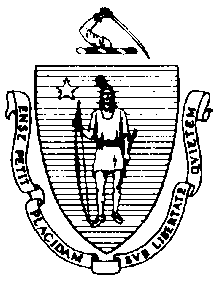 September 22, 2014Mari Lou Whalen, Deputy SuperintendentNortheastern Correctional CenterBarretts Mill RoadP.O. Box 1069West Concord, MA 01742Re: Facility Inspection – Northeastern Correctional Center, West ConcordDear Superintendent Whalen:In accordance with M.G.L. c. 111, §§ 5, 20, and 21, as well as Massachusetts Department of Public Health (Department) Regulations 105 CMR 451.000: Minimum Health and Sanitation Standards and Inspection Procedures for Correctional Facilities; 105 CMR 480.000: Storage and Disposal of Infectious or Physically Dangerous Medical or Biological Waste (State Sanitary Code, Chapter VIII); 105 CMR 590.000: Minimum Sanitation Standards for Food Establishments (State Sanitary Code Chapter X); the 1999 Food Code; and 105 CMR 205.000 Minimum Standards Governing Medical Records and the Conduct of Physical Examinations in Correctional Facilities; I conducted an inspection of the Northeastern Correctional Center on September 3, 2014 accompanied by Sergeant David Lavoie, EHSO/FSO, and Greg Cebula, EHSO/FSO. Violations noted during the inspection are listed below including 106 repeat violations:HEALTH AND SAFETY VIOLATIONS(* indicates conditions documented on previous inspection reports)GRALTON HALLLobby	No Violations NotedLibrary	No Violations NotedSitting Area	No Violations NotedShift Commander’s OfficeFC 4-501.11(A)*	Maintenance and Operation, Equipment: Equipment not maintained in a state of good repair, refrigerator gaskets damagedRecords	No Violations NotedWork Release Office	No Violations NotedWest UpCPO Office	No Violations NotedHallway	No Violations NotedFemale Staff Bathroom	No Violations NotedInmate Bathroom	No Violations NotedCells105 CMR 451.353*	Interior Maintenance: Floor paint damaged in cell # 140, 146, 148, and 150105 CMR 451.353	Interior Maintenance: Floor paint damaged in cell # 142West DownHallway	No Violations NotedMale Staff Bathroom	No Violations NotedInmate Bathroom105 CMR 451.123*	Maintenance: Heater damaged105 CMR 451.123	Maintenance: Rust marks in shower # R1Cells	No Violations NotedEast UpMail Room	No Violations NotedHallway	No Violations NotedJanitor’s Closet105 CMR 451.353*	Interior Maintenance: Light shield missing105 CMR 451.130	Plumbing: No backflow preventer on threaded bib105 CMR 451.130	Plumbing: Plumbing not maintained in good repair, standing water in slop sinkInmate Bathroom	Unable to Inspect Showers – Under Construction105 CMR 451.123*	Maintenance: Heater damagedCells105 CMR 451.353*	Interior Maintenance: Floor paint damaged in cell # 127, 129, 130, 132, 133, 135, 136, 137, and 139105 CMR 451.353	Interior Maintenance: Floor paint damaged in cell # 138East DownHallwayFC 4-602.12(B)*	Cleaning of Equipment and Utensils; Frequency: Interior of microwave oven dirtyJanitor’s Closet105 CMR 451.130*	Plumbing: Plumbing not maintained in good repair, slop sink not plumbed properly, draining into open drain with no drain cover105 CMR 451.353*	Interior Maintenance: Floor surface damagedInmate Bathroom/Laundry	Unable to Inspect Showers – Under Construction105 CMR 451.123*	Maintenance: Floor damaged outside of showers105 CMR 451.123*	Maintenance: Entrance door frame damagedCells105 CMR 451.353*	Interior Maintenance: Floor paint damaged in cell # 103, 105, 109, and 111BasementHallway	No Violations NotedBoiler Room	No Violations NotedMeeting Room	Unable to Inspect – Under ConstructionCulinary Arts Program Storage105 CMR 451.353*	Interior Maintenance: Floor finish damaged105 CMR 451.353*	Interior Maintenance: Unfinished shelves not easily cleanable105 CMR 451.353*	Interior Maintenance: Ceiling tiles missingElectrical Room105 CMR 451.350*	Structural Maintenance: Ceiling damaged, water damagedCulinary Arts ProgramDining Room				No Violations NotedKitchenFC 6-201.11*	Design, Construction and Installation: Floor not easily cleanable, unfinished concrete 	in several areasFC 6-501.11*	Maintenance and Operation; Repairing: Facility not in good repair, floor damaged throughout kitchenFC 6-202.15(A)(2)	Design, Construction, and Installation; Functionality: Outer screen door not weather 	and vermin tightCulinary Shed	No Violations NotedFARM DORMFirst FloorLobby Area	No Violations NotedControl Area	No Violations NotedStaff Bathroom 1105 CMR 451.123*	Maintenance: Wall damaged around sinkStaff Bathroom 2	No Violations NotedChemical Storage Room				No Violations NotedMop Room				No Violations NotedCPO Office - East Down Side	No Violations NotedCPO Office – West Down Side				No Violations NotedEast DownHallway105 CMR 451.350	Structural Maintenance: Exit door not rodent and weathertightUrine Lab				No Violations NotedHolding Cell # 26 and 27	105 CMR 451.350*	Structural Maintenance: Wall damaged in cell # 27Shower Room105 CMR 451.123*	Maintenance: Soap scum on shower curtain in shower # 1105 CMR 451.123*	Maintenance: Ceiling tiles damaged throughout shower room105 CMR 451.123*	Maintenance: Vent fan dirtyCells	105 CMR 451.353	Interior Maintenance: Floor paint damaged in cell # 33West DownBarber Shop	No Violations NotedHallway105 CMR 451.350*	Structural Maintenance: Exit door not rodent and weathertightShower Room	105 CMR 451.123	Maintenance: Standing water observed on floor outside of showers105 CMR 451.123	Maintenance: Vent fan dustySlop Sink Room105 CMR 451.130*	Plumbing: Plumbing not maintained in good repair, no backflow preventer on threaded bib105 CMR 451.130	Plumbing: Plumbing not maintained in good repair, cold water faucet broken105 CMR 451.130	Plumbing: Plumbing not maintained in good repair, cold water faucet leakingCells105 CMR 451.350	Structural Maintenance: Wall damaged in cell # 12Second FloorDirector of Treatment Office				No Violations NotedStaff Bathroom				No Violations NotedClassroom				No Violations NotedJanitor’s Closet	No Violations NotedCPO Supervisor	No Violations NotedHSU				Unable to Inspect Fully – Under Construction105 CMR 451.350*	Structural Maintenance: Ceiling water damaged105 CMR 451.350*	Structural Maintenance: Wall damaged near window105 CMR 480.500(B)(2) 	Procedures; Records; Record-Keeping Log: Medical waste log book not up to date with recent tracking receiptsEast UpHallway105 CMR 451.350*	Structural Maintenance: Exit door not rodent and weathertightShower Room105 CMR 451.123*	Maintenance: Soap scum on walls in shower # 1, 2, and 3
105 CMR 451.123*	Maintenance: No grille and/or louvers provided on vent fan105 CMR 451.123*	Maintenance: Wall tiles damaged in shower # 1, 2, and 3105 CMR 451.123*	Maintenance: Floor drain missing in shower # 2105 CMR 451.123	Maintenance: Shower head leaking in shower # 3105 CMR 451.123	Maintenance: Soap scum on shower curtains in shower # 2 and 3Cells105 CMR 451.353*	Interior Maintenance: Floor paint damaged in cell # 94Trash Closet105 CMR 451.350*	Structural Maintenance: Wall damagedWest UpHallway105 CMR 451.350*	Structural Maintenance: Exit door not rodent and weathertightShower Room105 CMR 451.123*	Maintenance: Floor finish damaged in shower # 1, 2, and 3105 CMR 451.123	Maintenance: Floor drain cover missing in shower # 1, 2, and 3105 CMR 451.123*	Maintenance: Soap scum on walls in shower # 1, 2, and 3105 CMR 451.123*	Maintenance: Soap scum on shower curtains in shower # 1, 2, and 3105 CMR 451.123*	Maintenance: Wall tiles damaged outside of showers105 CMR 451.123*	Maintenance: Possible mold and/or mildew substance on floor outside of showers105 CMR 451.123	Maintenance: Wall damaged near shower control in shower # 3105 CMR 451.123	Maintenance: Shower head leaking in shower # 3105 CMR 451.123	Maintenance: Vent fan dustyTrash Closet105 CMR 451.350	Structural Maintenance: Ceiling damagedSlop Sink Area	Unable to Inspect – Under ConstructionCells105 CMR 451.353*	Interior Maintenance: Floor paint damaged in cell # 54105 CMR 451.353	Interior Maintenance: Floor paint damaged in cell # 62 and 63105 CMR 451.353*	Interior Maintenance: Wall paint damaged in cell # 64105 CMR 451.353	Interior Maintenance: Wall paint damaged in cell # 71Food Service AreaDay Room	No Violations NotedDining RoomFC 6-202.15(A)(2)*	Design, Construction, and Installation; Functionality: Outer door not weather and 	vermin tightFC 6-501.11*	Maintenance and Operation; Repairing: Facility not in good repair, several glass window panels brokenFood Service LineFC 4-501.114(A)*	Maintenance and Operation; Equipment: Chlorine sanitizer solution tested less than 	recommended concentrationKitchenFC 6-501.11*	Maintenance and Operation; Repairing: Facility not in good repair, floor tiles damagedFC 6-501.11*	Maintenance and Operation; Repairing: Facility not in good repair, paint damaged on 	window sillsFC 6-501.11*	Maintenance and Operation; Repairing: Facility not in good repair, several glass window panels broken throughout kitchenFC 6-501.11*	Maintenance and Operation; Repairing: Facility not in good repair, several wall tiles 	damaged in kitchen areaFC 6-501.11*	Maintenance and Operation; Repairing: Facility not in good repair, wall paint 	damagedFC 6-501.11*	Maintenance and Operation; Repairing: Facility not in good repair, grout missing in 	several areas on the floorFC 4-501.11(A)*	Maintenance and Operation, Equipment: Equipment not maintained in a state of good 	repair, gasket damaged on Tranulsen hot/cold holding unitFC 6-501.11*	Maintenance and Operation; Repairing: Facility not in good repair, wall tile damaged behind 3-bay sinkFC 6-501.11*	Maintenance and Operation; Repairing: Facility not in good repair, wall and wall tiles damaged near dishwasherFC 6-501.12(A)*	Maintenance and Operation; Cleaning: Facility not cleaned properly, several light shields filled with bugs and debrisFC 5-205.15(B)*	Plumbing System, Operations and Maintenance: Plumbing system not maintained in good repair, vegetable prep-sink faucet leakingFC 6-501.11*	Maintenance and Operation; Repairing: Facility not in good repair, glass window panels missing near warewash machineFC 4-501.11(A)	Maintenance and Operation, Equipment: Equipment not maintained in a state of good repair, drain lever broken on 3-bay sinkFC 5-205.15(B)	Plumbing System, Operations and Maintenance: Plumbing system not maintained in good repair, pipe leaking under handsinkFC 5-202.13	Plumbing System, Design: Air gap between (inlet) pipe and flood rim, sink spray hose hangs below sink lineRefrigerator # 1	No Violations NotedBack HallwayFC 6-202.15(A)(2)*	Design, Construction, and Installation; Functionality: Back screen door not weather 	and vermin tightLaundry and Inmate Bathroom	No Violations NotedOffice	No Violations NotedDry Storage-Building #7	No Violations NotedFreezer Unit-Building # 8	No Violations NotedBasement105 CMR 451.353*	Interior Maintenance: Ceiling paint damaged throughout basementStairway105 CMR 451.353*	Interior Maintenance: Floor paint damaged on stepsChaplain’s Room	No Violations NotedMuslim Prayer Room	No Violations NotedK9 Storage	No Violations NotedChemical Distribution Room105 CMR 451.353*	Interior Maintenance: Ceiling paint peelingPaper Goods Storage105 CMR 451.353*		Interior Maintenance: Wall paint peelingElectrical/Plumbing Shop	No Violations NotedCleaning Supply Area	No Violations NotedStorage Room	No Violations NotedCarpenter’s Shop105 CMR 451.350		Structural Maintenance: Wall damaged in back cornerCarpenter’s Bathroom105 CMR 451.350*	Structural Maintenance: Wall damaged105 CMR 451.353*	Interior Maintenance: Wall paint peelingHallway105 CMR 451.353*	Interior Maintenance: Light shield missingHot Tools Crib	Unable to Inspect – LockedMaintenance Area	No Violations NotedLaundry Area105 CMR 451.353*	Interior Maintenance: Ceiling paint damaged105 CMR 451.353*	Interior Maintenance: Floor paint damaged105 CMR 451.353	Interior Maintenance: Wall paint damagedMaintenance Bathroom	No Violations NotedDay Room105 CMR 451.353*	Interior Maintenance: Vent fan dirty105 CMR 451.350	Structural Maintenance: Window missingShower Room105 CMR 451.123*	Maintenance: Wall paint damaged above shower stalls105 CMR 451.123*	Maintenance: Wall damaged in shower room105 CMR 451.123*	Maintenance: Pipes not properly insulated, insulation damaged105 CMR 451.123*	Maintenance: Floor finish damaged in shower room105 CMR 451.123*	Maintenance: No grille and/or louvers provided on vent fan105 CMR 451.123	Maintenance: Soap scum on floor in shower # 1, 2, 3, 4, and 5105 CMR 451.123	Maintenance: Soap scum on walls in shower # 1, 2, 3, 4, and 5VISITING RECREATIONAL CENTERLobby105 CMR 451.350		Structural Maintenance: Ceiling damaged, wet rotFemale Visitor’s Bathroom105 CMR 451.350*	Structural Maintenance: Ceiling cracked around ceiling ventMale Visitor’s Bathroom	No Violations NotedSearch Room	No Violations NotedGymnasium105 CMR 451.353*	Interior Maintenance: Ceiling fan cages dustyStaff Locker Room	No Violations NotedStaff Bathroom	No Violations NotedElectrical Room	No Violations NotedFirst Aid Room	No Violations NotedStorage Rooms	No Violations NotedVending MachinesFC 4-601.11(c)*	Cleaning of Equipment and Utensils, Objective: Vending machine drawer dirtyWeight Room105 CMR 451.353*	Interior Maintenance: Workout equipment not easily cleanable, several covers 	damagedCardio Room105 CMR 451.353*	Interior Maintenance: Insulation damaged on heater105 CMR 451.353*	Interior Maintenance: Workout equipment not easily cleanable, several covers 	damagedCOW BARNInmate Bathroom	No Violations NotedStaff Office and Bathroom	No Violations NotedRecycling Area	No Violations NotedDumpsters				No Violations NotedFARM SERVICE GARAGE105 CMR 451.350*		Structural Maintenance: Outside door not rodent and weathertightCarwash Tool Crib Room				No Violations NotedPROGRAM BUILDING105 CMR 451.350*	Structural Maintenance: Outside doors not rodent and weathertight on either ends of hallway near classroomsClassrooms	No Violations NotedInmate Bathroom	No Violations NotedStaff Bathroom	No Violations NotedWater Fountain	No Violation NotedSlop Sink	No Violations NotedFARM SERVICE BUILDINGHabitat for Humanity Shop105 CMR 451.353*	Interior Maintenance: Heater damagedBoiler Room105 CMR 451.350*	Structural Maintenance: Ceiling damagedInmate Locker Room105 CMR 451.353*	Interior Maintenance: Ceiling paint damaged105 CMR 451.123*	Maintenance: Walls dirty in bathroom areaProperty Room	No Violations Noted	Mattress Storage	No Violations NotedObservations and RecommendationsThe inmate population was 268 at the time of inspection.This facility does not comply with the Department’s Regulations cited above. In accordance with 105 CMR 451.404, please indicate next to each entry on the inspection report a plan of correction. Said plan of correction must be submitted within ten working days of receiving this report and should detail the specific steps that will be taken and the date of expected compliance. The plan of correction should be submitted to my attention, at the address listed above.To review the specific regulatory requirements please visit our website at www.mass.gov/dph/dcs and click on "Correctional Facilities" (available in both PDF and RTF formats).To review the Food Establishment regulations please visit the Food Protection website at www.mass.gov/dph/fpp and click on “Food Protection Regulations”. Then under “Retail” click “105 CMR 590.000 - State Sanitary Code Chapter X – Minimum Sanitation Standards for Food Establishments” and “1999 Food Code”.This inspection report is signed and certified under the pains and penalties of perjury.									Sincerely,									Marian Robertson 									Environmental Health Inspector, CSP, BEHcc:	Suzanne K. Condon, Associate Commissioner, Director, BEH	Steven Hughes, Director, CSP, BEHJohn W. Polanowicz, Secretary, Executive Office of Health and Human Services 	Thomas Dickhaut, Acting Commissioner, DOC	Sergeant David Lavoie, EHSO/FSO	Greg Cebula, EHSO/FSO	Sergeant Shawn Zoldak, Policy Coordinator	Susan G. Rask, RS, Health Director, Concord Health Department	Clerk,  House of Representatives	Clerk,  Senate	Andrea Cabral, Secretary, EOPSDEVAL L. PATRICKGOVERNORJOHN W. POLANOWICZSECRETARYCHERYL BARTLETT, RNCOMMISSIONER